Warszawa, dnia 26 kwietnia 2024 r. Znak sprawy: DEJ.spj.23.2.2024ZAPYTANIE OFERTOWEMinisterstwo Rolnictwa i Rozwoju Wsi zwraca się z prośbą o złożenie oferty cenowej zgodnie z przedstawionymi wymogami:Przedmiot zamówienia (specyfikacja techniczna, ilość, itp.) Obsługa techniczna XIII edycji Ogólnopolskiego Konkursu dla szkół gastronomicznych na najlepszy przepis kulinarny wykorzystujący produkty uczestniczące w systemie Chronionych Nazw Pochodzenia (ChNP), Chronionych Oznaczeń Geograficznych (ChOG) oraz Gwarantowanych Tradycyjnych Specjalności (GTS), w oparciu o Projekt Regulaminu Konkursu, stanowiący załącznik nr 1 do zapytania ofertowego.Do zadań Wykonawcy będzie należało:ogłoszenie Konkursu w terminie 3 dni roboczych od dnia zawarcia umowy poprzez poinformowanie o nim grup docelowych, tj. ponadpodstawowych szkół o profilu gastronomicznym (technikum lub branżowa szkoła I lub II stopnia, kształcące w zawodach gastronomicznych) oraz Wydziałów Edukacji Urzędów Marszałkowskich, za pomocą poczty elektronicznej oraz zamieszczenie przedmiotowej informacji na portalu internetowym, o którym mowa w pkt 2;zapewnienie promocji Konkursu poprzez zamieszczenie ogłoszenia z regulaminem Konkursu na portalu……… oraz zamieszczenie informacji dotyczącej m.in. miejsca i terminu odbycia się Etapu III Konkursu (przed Etapem III Konkursu) i informacji dotyczącej przebiegu finału Konkursu, Laureatów Konkursu oraz zdjęć z przebiegu Etapu III Konkursu (po Etapie III Konkursu) na ww. portalu;prowadzenie Biura Konkursu, co najmniej po 8 h przez 5 dni roboczych w każdym tygodniu od dnia ogłoszenia Konkursu do dnia Etapu III Konkursu w godzinach od 8.00 do 18.00 przez 2 osoby, które będą udzielać informacji telefonicznej i e-mailowej na temat produktów zarejestrowanych lub aplikujących o rejestrację jako Chroniona Nazwa Pochodzenia, Chronione Oznaczenie Geograficzne i Gwarantowana Tradycyjna Specjalność oraz informować na bieżąco uczestników Konkursu oraz Opiekunów o aktualnościach związanych z przebiegiem Konkursu;przyjęcie i weryfikacja pod względem formalnym prac zgłoszonych do Konkursu;przekazanie Zamawiającemu podpisanych oświadczeń dotyczących zgody na przetwarzanie danych osobowych zgodnie ze wzorami stanowiącymi załączniki nr 4a, 4b i 4c do regulaminu Konkursu, podpisanych oświadczeń dotyczących udzielenia licencji i wykonywania praw zależnych, sporządzonych zgodnie ze wzorem stanowiącym załącznik nr 7 do Regulaminu Konkursu oraz, na nośniku elektronicznym, prac zgłoszonych do Konkursu (w wersji edytowalnej) wraz ze zdjęciami ilustrującymi gotowe potrawy, a także arkusza kalkulacyjnego Microsoft Excel z danymi zawartymi w załączniku nr 2 oraz załączniku nr 3 ust. 1 do Regulaminu Konkursu;organizacja Etapu III Konkursu, w tym:opracowanie strategii przebiegu Etapu III Konkursu, na którym obecni będą Laureaci wraz z Opiekunami, Komisja Konkursowa, Komisja Techniczna oraz osoby, które współpracowały przy realizacji Konkursu; Etap III Konkursu zostanie zrealizowany w godzinach od 8.00 do 15.00, w sobotę w Warszawie.zapewnienie odpowiedniego miejsca, w którym odbędzie się Etap III Konkursu, które będzie uwzględniało:   pomieszczenie, w którym będą przygotowywane potrawy; pomieszczenie powinno być wyposażone w meble kuchenne i media oraz powinno spełniać wymogi sanitarne, BHP, oraz inne wymogi, które są niezbędne do przeprowadzenia Etapu III Konkursu, a także posiadać co najmniej 10 stanowisk kuchennych, każde wyposażone w piec konwekcyjny, kuchenkę indukcyjną dwupalnikową, zlew jednokomorowy, garnki i patelnie do kuchenek indukcyjnych, miski, podstawowe noże, sztućce, blender oraz wspólną chłodziarkę, zamrażarkę i maszynkę elektryczną do mięsa; pomieszczenie powinno być nadzorowane przez pracownika obsługi technicznej,   salę, w której odbędzie się uroczyste wręczenie nagród Laureatom oraz podsumowanie Konkursu; sala powinna być wyposażona w miejsca siedzące dla co najmniej 50 osób, a także miejsce/podest/scenę przeznaczone do wręczenia nagród,   pomieszczenie dla 6-osobowej Komisji Konkursowej, które będzie wyposażone w co najmniej 1 stół, 6 krzeseł, ekspres do kawy wraz z kawą i mlekiem, czajnik elektryczny, herbatę czarną, cukier oraz ceramiczną zastawę stołową, w tym 40 dużych talerzy, 20 małych talerzy, 18 noży, 18 widelców, 18 łyżek, 18 łyżeczek, 8 szklanek do wody, 8 filiżanek do kawy z podstawkami, 8 filiżanek do herbaty z podstawkami,zapewnienie utrzymania czystości w miejscu przeprowadzenia Etapu III Konkursu,zapewnienie 1 noclegu w hotelu o standardzie co najmniej 2-gwiazdkowym dla max. 30 osób (10 ekip składających się z 1 albo 2 Uczestników Konkursu oraz 1 Opiekuna) przed Etapem III Konkursu (zakwaterowanie w pokojach 2-3 osobowych z łazienką), wyżywienia (kolacja i śniadanie) oraz zwrot kosztów transportu na trasie:   lokalizacja szkoły Uczestnika Konkursu i Opiekuna - Warszawa (budynek, w którym odbędzie się Etap III Konkursu lub baza noclegowa) - lokalizacja szkoły Uczestnika Konkursu i Opiekuna,   baza noclegowa - budynek, w którym odbędzie się Etap III Konkursu,zapewnienie 1 noclegu w hotelu o standardzie co najmniej 2-gwiazdkowym dla członków jury nie będących pracownikami Ministerstwa Rolnictwa i Rozwoju Wsi – 6 osób,zapewnienie składników do przygotowania 4 porcji dla każdej z 10 potraw, które zakwalifikują się do Etapu III Konkursu lub zwrot kosztów ich zakupu do wysokości 300 zł brutto za 4 porcje 1 potrawy,zapewnienie co najmniej 2 koordynatorów, którzy będą nadzorować przebieg Etapu III Konkursu, w tym nocleg, posiłki oraz transport na miejsce Etapu III Konkursu, będą udzielać niezbędnej informacji Laureatom, Opiekunom oraz zaproszonym gościom,zapewnienie nagród dla Zwycięzców, wyróżnionych oraz pozostałych Laureatów Konkursu o łącznej wartości 13 000 zł netto:I nagroda - o wartości 3 200 zł,II nagroda - o wartości 2 600 zł,III nagroda - o wartości 2 200 zł,3 wyróżnienia - o wartości 1 000 zł każde,upominki dla pozostałych Laureatów Konkursu o wartości 250 zł każdy (maksymalnie dla 8 osób),zapewnienie dyplomów w ramkach ozdobnych dla szkół i Laureatów,wykonanie banera z nazwą Konkursu, odpowiednimi logotypami i sloganem, o wymiarach co najmniej 1,2m x 1,2m, który zostanie zawieszony w widocznym miejscu podczas Etapu III Konkursu,zapewnienie poczęstunku podczas Etapu III Konkursu, składającego się z produktów regionalnych i tradycyjnych zarejestrowanych jako Chroniona Nazwa Pochodzenia, Chronione Oznaczenie Geograficzne oraz Gwarantowana Tradycyjna Specjalność, wg poniższej listy:zapewnienie wynagrodzenia dla Komisji Technicznej – 4 os po 1 000.00 zł netto.opatrzenie:ogłoszenia Konkursu oraz informacji o Konkursie, o których mowa w pkt 1 i 2,dyplomów o których mowa w pkt 6 lit. i,banera, o którym mowa w pkt 6 lit. j,logotypami i sloganami stosowanymi przy wizualizacji Programu Rozwoju Obszarów Wiejskich na lata 2014-2020 zgodnie z Księgą Wizualizacji Programu Rozwoju Obszarów Wiejskich na lata 2014-2020, dostępną na stronie internetowej: https://www.gov.pl/web/rolnictwo/ksiega-wizualizacji-i-logotypy, a także logotypami Ministerstwa Rolnictwa i Rozwoju Wsi, Chronionej Nazwy Pochodzenia, Chronionego Oznaczenia Geograficznego, Gwarantowanej Tradycyjnej Specjalności, Ogólnopolskiego Stowarzyszenia Szefów Kuchni i Cukierni oraz Polskiej Inicjatywy Kulinarnej, wg poniższego wzoru: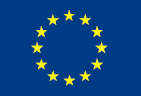 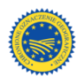 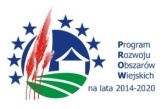 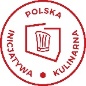 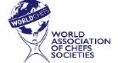 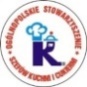 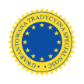 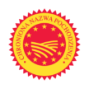 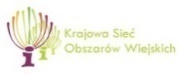 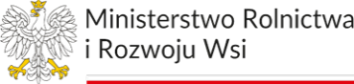 „Europejski Fundusz Rolny na rzecz Rozwoju Obszarów Wiejskich: Europa inwestująca w obszary wiejskie”.Instytucja Zarządzająca Programem Rozwoju Obszarów Wiejskich na lata 2014–2020 – Minister Rolnictwa i Rozwoju Wsi.Konkurs współfinansowany ze środków Unii Europejskiej w ramach Krajowej Sieci Obszarów WiejskichProgramu Rozwoju Obszarów Wiejskich na lata 2014–2020. Termin realizacji zamówienia Zleceniobiorca wykona zlecenie w terminie do dnia Finału Konkursu, który odbędzie się najpóźniej w dniu 23 listopada 2024 r.Warunki udziału w postępowaniu wraz z opisem sposobu dokonywania oceny spełniania tych warunkówZamawiający uzna warunek udziału w postępowaniu za spełniony, jeżeli Wykonawca wykaże, że:w ciągu ostatnich 4 lat przed upływem terminu składania ofert, a jeżeli okres prowadzenia działalności jest krótszy - w tym okresie, należycie zrealizował co najmniej 3 usługi polegające na zorganizowaniu cateringu lub degustacji potraw lub prezentacji potraw dla minimum 30 osób; Zamawiający wymaga, aby Wykonawca wykazał, że podczas jednego cateringu lub degustacji lub prezentacji potraw wykorzystał minimum 3 polskie produkty spośród produktów zarejestrowanych jako ChNP lub ChOG lub GTS.Wykonawca wraz z ofertą złoży dokument wykazujący (potwierdzający) spełnianie warunku udziału w postępowaniu, podpisane przez osobę/y/ upoważnione do reprezentowania Wykonawcy, tj. wykaz wykonanych usług, w okresie ostatnich trzech lat przed upływem terminu składania ofert, a jeżeli okres prowadzenia działalności jest krótszy - w tym okresie, wraz z podaniem przedmiotu, dat wykonania i podmiotów, na rzecz których usługi zostały wykonane, oraz załączeniem dowodów, że zostały one wykonane należycie.Dowodami potwierdzającymi, że usługi zostały wykonane należycie są:referencje lub inne dokumenty wystawione lub podpisane przez podmiot, na rzecz którego usługi były wykonywane, potwierdzające ich należyte wykonanie;oświadczenie Wykonawcy, że usługi wskazane w wykazie wykonanych usług zostały wykonane w sposób należyty - jeżeli z uzasadnionych przyczyn o obiektywnym charakterze, Wykonawca nie jest w stanie uzyskać referencji bądź dokumentów, o których mowa w lit. a. W przypadku, gdy Wykonawca składa przedmiotowe oświadczenie, zobowiązany jest podać przyczyny braku możliwości uzyskania referencji bądź dokumentów potwierdzających należyte wykonanie usług.W przypadku gdy Wykonawca w wykazie wykonanych usług zawarł usługi, które były wykonane na rzecz Zamawiającego, Wykonawca nie ma obowiązku przedkładania dowodów potwierdzających wykonanie tych usług;dysponuje lub będzie dysponował co najmniej dwiema osobami, które będą brały udział w realizacji zamówienia i które będą prowadziły Biuro Konkursu oraz nadzorowały przebieg Etapu III Konkursu. Każda z tych osób musi posiadać co najmniej 3 letnie doświadczenie zawodowe z zakresu systemów jakości żywności, a w szczególności systemu Chronionych Nazw Pochodzenia, Chronionych Oznaczeń Geograficznych oraz Gwarantownych Tradycyjnych Specjalności.Wykonawca wraz z ofertą złoży dokument wykazujący (potwierdzający) spełnianie warunku udziału w postępowaniu, podpisane przez osobę/y/ upoważnione do reprezentowania Wykonawcy, tj. wykaz osób, które będą brały udział w realizacji zamówienia, wraz z informacjami na temat ich doświadczenia, niezbędnego do realizacji zamówienia.Dokumenty potwierdzające spełnianie warunków udziału w postępowaniu zostaną przesłane wraz z ofertą w postaci skanu na adres e-mail wskazany w pkt 8.Kryteria oceny ofert: 100 % cena.Wymagania co do oferty cenowej: Oferta powinna zawierać:szczegółową kalkulację kosztów, wg wzoru stanowiącego załącznik nr 2 do zapytania ofertowego,dokumenty wykazujące (potwierdzające) spełnianie warunków udziału w postępowaniu, o których mowa w pkt 3, podpisane przez osobę/y/ upoważnione do reprezentowania Wykonawcy,nazwę portalu internetowego o tematyce gastronomicznej lub żywności regionalnej i tradycyjnej, o którym mowa w pkt 1, pkt 2.Zamawiający informuje, że Ministerstwo Rolnictwa i Rozwoju Wsi zawiera umowy na podstawie własnych wzorów umów.W przypadku gdy Wykonawca jest przyjmującym zlecenie lub świadczącym usługi w rozumieniu art. 1 pkt 1b ustawy z dnia 10 października 2002 r. o minimalnym wynagrodzeniu za pracę (Dz. U. z 2020 r. poz. 2207) w ofercie należy podać dodatkowo stawkę za 1 godzinę świadczenia usługi oraz łączną liczbę godzin wykonywania przedmiotu umowy. Wykonawca jest zobowiązany załączyć do oferty oświadczenie o tym czy jest czy też nie jest przyjmującym zlecenie lub świadczącym usługi w rozumieniu ww. ustawy. Wzór oświadczenia stanowi załącznik nr 3 do zapytania ofertowego.Osoba uprawniona do kontaktu: Wydział Systemów i Programów Jakości, e-mail: oznaczenia@minrol.gov.pl, tel. (22) 623 22 08Termin złożenia oferty: 17 maja 2024 r.Sposób złożenia oferty:elektronicznie na adres poczty oznaczenia@minrol.gov.plJeżeli Wykonawca nie ma możliwości złożenia oferty w powyżej określony sposób to dopuszcza się osobiste złożenie oferty w Biurze Podawczym Ministerstwa Rolnictwa i Rozwoju Wsi, 00-930 Warszawa, ul. Wspólna 30, z dopiskiem XIII Konkurs Kulinarny, 
w godzinach 8.15-16.15 od poniedziałku do piątku.Niniejsze zapytanie ofertowe nie stanowi zobowiązania Ministerstwa Rolnictwa i Rozwoju Wsi do zawarcia umowy. Wybór oferty zostanie dokonany zgodnie z przedstawionymi kryteriami oceny ofert.  ……..………………………..podpis kierującego komórką wnioskującąProduktilośćKabanosy staropolskie GTS3 kgKiełbasa myśliwska staropolska GTS3 kgKiełbasa lisiecka ChOG3 kgKiełbasa krakowska sucha staropolska GTS3 kgKiełbasa piaszczańska ChOG3 kgOscypek ChNP5 kgBryndza podhalańska ChNP2 kgRedykołka ChNP40 szt.Ser koryciński swojski ChOG:Naturalny2 kgz czarnuszką2 kgz papryką2 kgWielkopolski ser smażony ChOG:Naturalny5 opakowań (200g)z kminkiem5 opakowań (200g)Chleb prądnicki ChOG8 kgObwarzanek krakowski ChOG40 szt.Cebularz lubelski ChOG40 szt.Miód kurpiowski ChOG1 kgMiód z Sejneńszczyzny/Łoździejszczyzny ChNP1 kgMiód drahimski ChOG:Gryczany1,25 kgRzepakowy1,25 kgPodkarpacki miód spadziowy ChNP2 kgMiód spadziowy z Beskidu Wyspowego ChNP2 kgRogal świętomarciński ChOG30 szt.Kołocz śląski ChOG:z makiem2 kgz serem4 kgz jabłkiem2 kgAndruty kaliskie ChOG40 opakowań (120g)Jabłka grójeckie ChOG8 kgJabłka łąckie ChOG8 kgSuska sechlońska ChOG20 opakowań (250g)Olej rydzowy tradycyjny GTS3 butelki (0,25l)